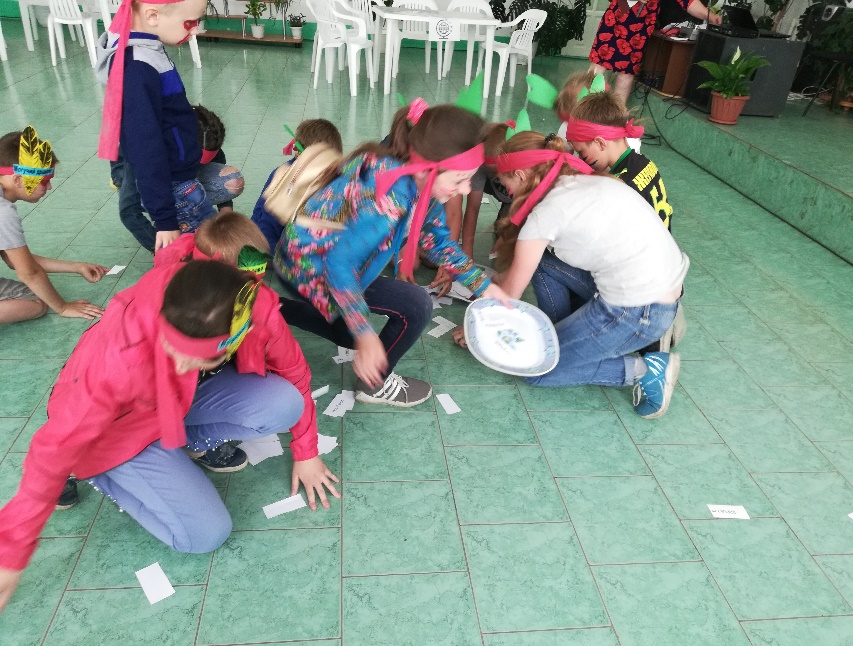 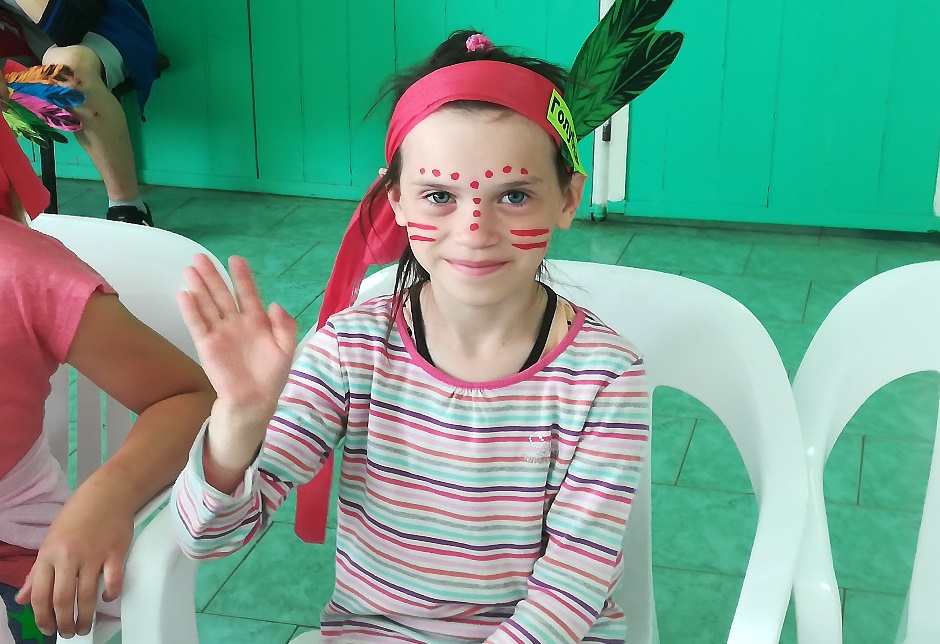 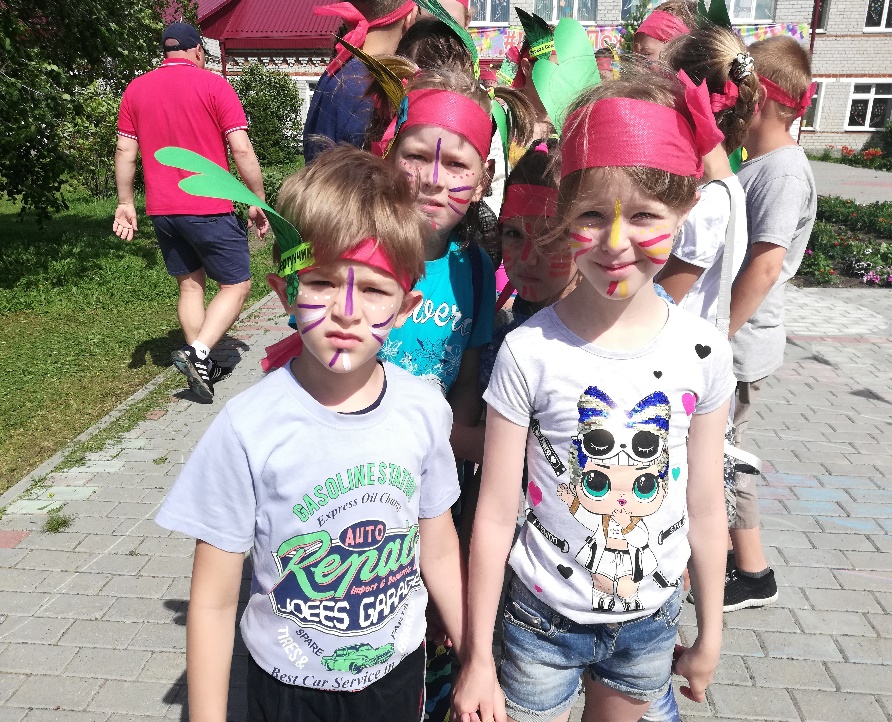 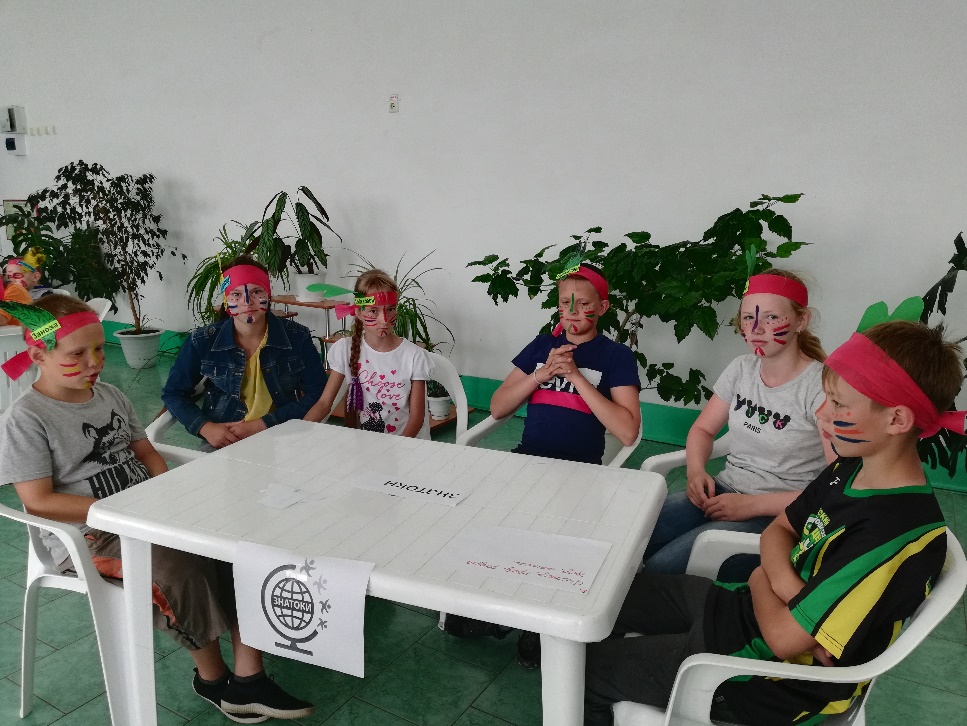 4 ИСПЫТАНИЕ«sos»ПОСВЯЩЕНИЕ В ИНДЕЙЦЫСОСТЯЗАНИЯ ПЛЕМЕН ЗА ТОТЕМКОНКУРС НАСКАЛЬНЫХ РИСУНКОВ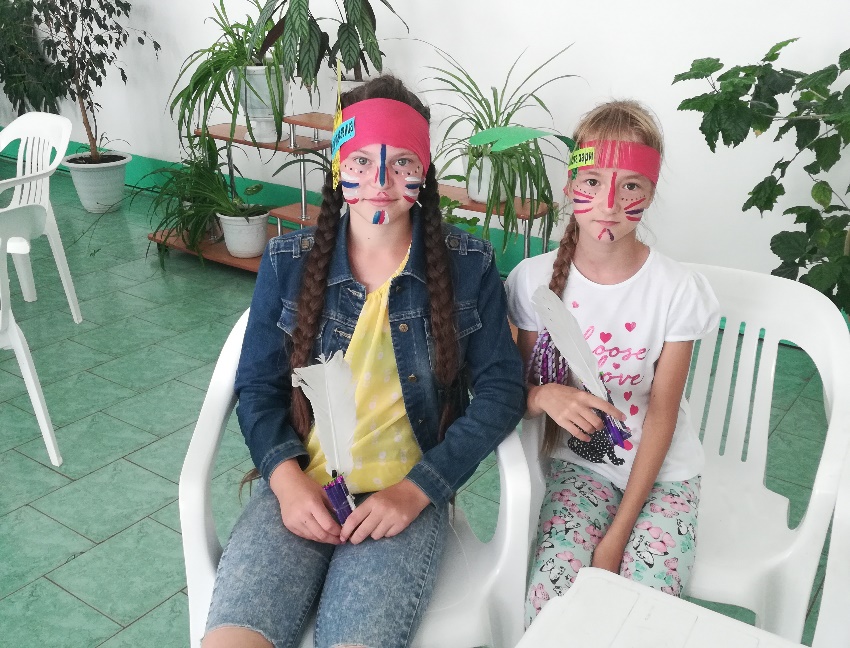 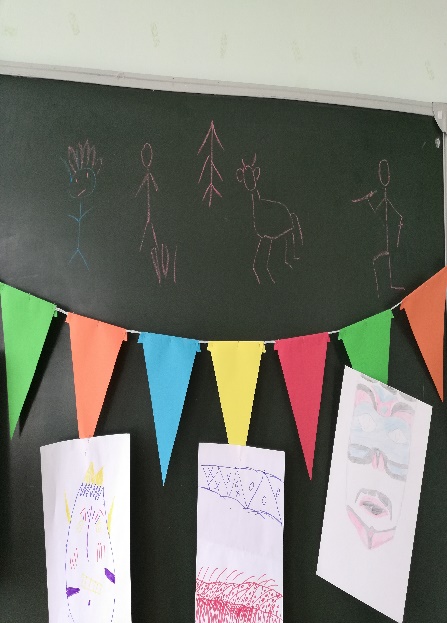 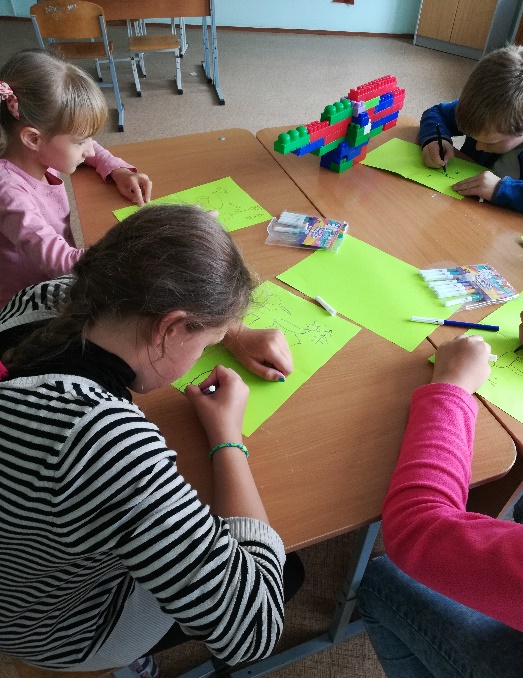 